ОЛЕКСАНДРІЙСЬКА РАЙОННА РАДАКІРОВОГРАДСЬКОЇ ОБЛАСТІВОСЬМА СЕСІЯ ВОСЬМОГО СКЛИКАННЯР І Ш Е Н Н Явід 			 2021 року								№м.ОлександріяПро звіт про виконання районної програми протидії  тероризму в Олександрійському районі на 2019-2020 рокиРозглянувши подання голови Олександрійської районної державної адміністрації Кіровоградської області про звіт про виконання районної програми протидії тероризму в Олександрійському районі на 2019-2020 роки, керуючись пунктом 16 частини першої статті 43 Закону України «Про місцеве самоврядування в Україні», РАЙОННА РАДА ВИРІШИЛА:Інформацію про звіт про виконання районної програми протидії тероризму в Олександрійському районі на 2019-2020 роки, затвердженої рішенням Олександрійської районної ради Кіровоградської області від 07 серпня 2019 року № 497, взяти до відома.Голова районної ради							Сергій РАКУТА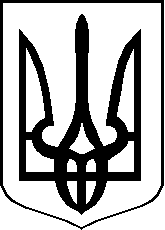 